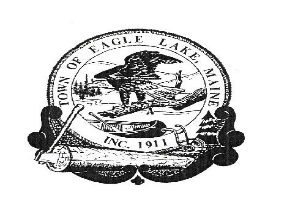 TOWN OF EAGLE LAKEBOARD OF SELECTMEN MEETINGJULY 20, 2022 5:30 P.M.The Public may participate in this meeting by attending in person at the Eagle Lake Town Office located at 36 Devoe Brook Road or via ZOOM video-conferencing.  Please copy and paste this link:     https://us02web.zoom.us/j/7242918891to your browser if you wish to participate via ZOOM. The meeting ID will be 724 291 8891  If you wish to call in, please use 1 (646) 558 8656 (New York) and be prepared to type in the meeting ID 724 291 8891  when asked to do so.   ****************************************AGENDA CALL TO ORDER: TIME 5:30 P.M.         2.         TOWN MANAGER’S REPORT         UPDATES              a.     Micro Loan              b.     Pond Brook Estates              c.     Roads                d.     NASWA              e.     Eagle Lake Fire Department           3.          MONTHLY FINANCIALS – June 2022                          Review monthly financials for JuneBank Reconciliations; Including Pond BrookSample Check AuditSign WarrantsMicroloan           4.        PUBLIC COMMENT        5.        REVIEW AND ACCEPT MINUTES:                   JUNE 15, 2022 ANNUAL TOWN MEETING                   JUNE 15, 2022 BOARD OF SELECTMEN’S MEETING        6.        REVIEW AND CONSIDER DISPOSAL OF THE 1980 FORD AND THE 1987                      INTERNATIONAL FIRE ENGINES        7.        REVIEW AND CONSIDER CD BANK RATES         8.        REVIEW AND CONSIDER AN APPLICATION FOR A SCRAP METAL PERMIT        9.        REVIEW AND CONSIDER GOING OUT TO BID FOR SLY BROOK ROAD.      10.        REVIEW AND CONSIDER PURCHASING A NEW TRACTOR      11.        REVIEW AND CONSIDER RATIFYING EMPLOYEE PAY RATES      12.        REVIEW AND CONSIDER RESETTING CULVERTS       13.        REVIEW AND CONSIDER APPOINTING MICHAEL MICHAUD AND MICHELLE                   RAYMOND TO THE BOARD OF APPEALS       14.       REVIEW AND CONSIDER SIGNING AGREEMENT WITH AROOSTOOK COUNTY                    TO ACCESS AROOSTOOK COUNTY A.R.P.A. FUNDS       15.       RATIFY THE HIRING OF BAILY O’BRIEN AS SUMMER RECREATION                    DIRECTOR          16.        OTHER BUSINESS:           17.        EXECUTIVE SESSION 1 M.R.S.A. 405 § (6) (A)                     PERSONNEL MATTERS       18.       ADJOURN